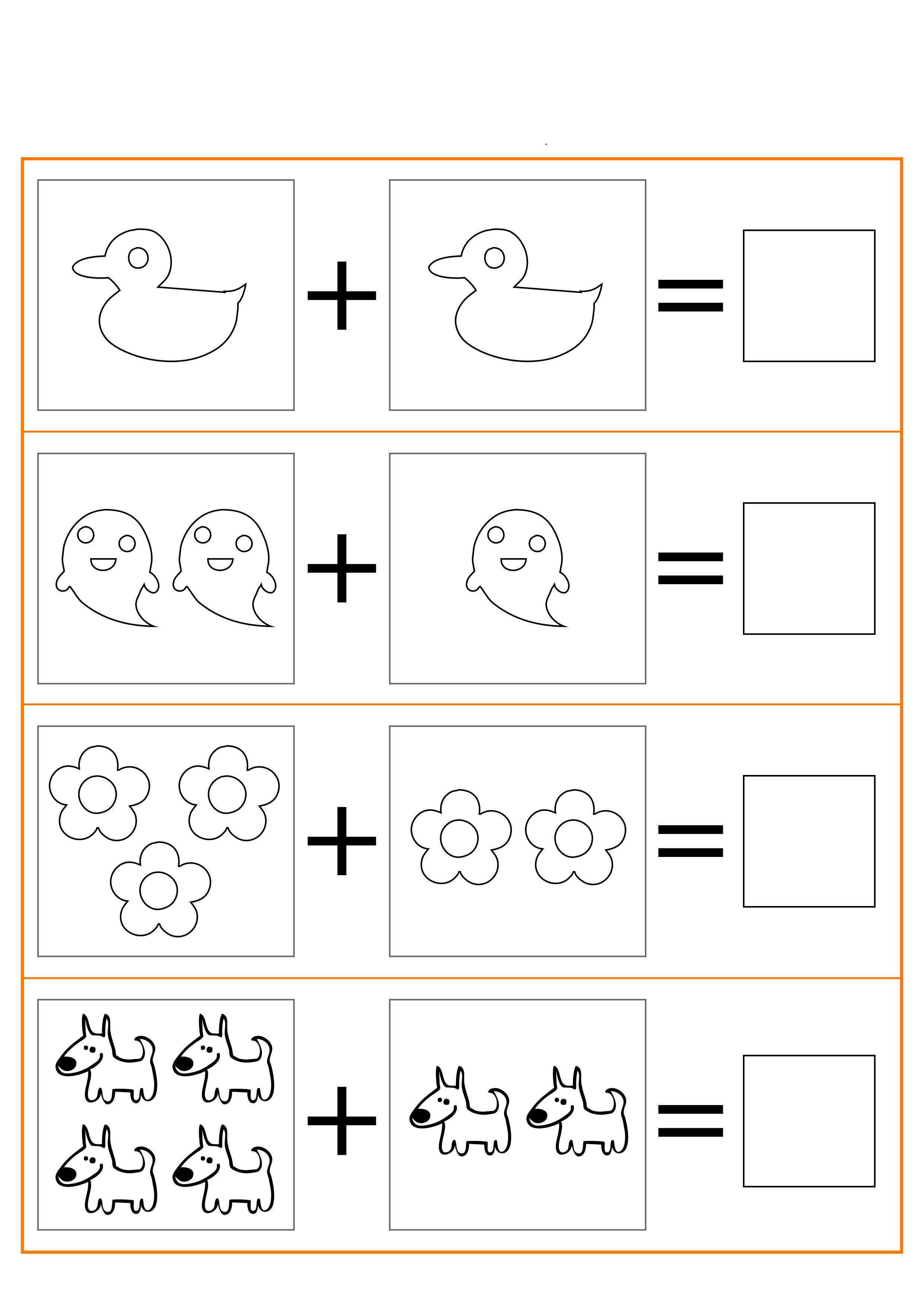 TRƯỜNG MẨM NON TÂN MAILỚP: MẪU GIÁO LỚN ........*******       Họ tên bé:..................................................PHIẾU BÀI TẬP Ngày      tháng 04 năm 2020